NAV LOG	FUEL CALCULATION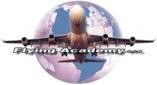 WEIGHT & BALANCEPERFORMANCE - TAKE OFF & LANDINGMINGPHFUELMINGPHFUELCLIMBCLIMBCRUISECRUISEHOLDINGHOLDINGSUBTOTAL 1SUBTOTAL 2SUBTOTAL 1BLOCK FUELSUBTOTAL 2- TAXI FUELTAXI FUELTAKEOFF FUELRESERVE45ENDURANCEMIN REQ. FUELMIN REQ. FUELMIN REQ. FUELITEMWEIGHTARMMOMENTCheck TOM and LM and moments with POH.EMPTY MASSCheck TOM and LM and moments with POH.+ FRONT PAXCheck TOM and LM and moments with POH.+ REAR PAXCheck TOM and LM and moments with POH.+ BAGG 1Check TOM and LM and moments with POH.+ BAGG 2Check TOM and LM and moments with POH.+ TAKE-OFF FUELCHECKED= TOM (MTOM=	)- TRIP FUELCHECKED= LM (MLM=	)